St Catherine of Siena Catholic Primary School Great Colmore Street, Birmingham B15 2AY    Tel: 0121 692 1051 Fax 0121 – 622 6343EYFS Class Teacher Full Time / Permanent Closing Date: Friday 7th May 2021 (Midday)Required from: 1st September 2021We are looking for an outstanding and aspirational teacher to work in our school. This position is for Nursery Class teacher. The successful candidate will be:Practising Catholic or willing to uphold the Catholic ethos of the schoolEnthusiastic and creative with the high expectations, skills, passion and drive to ensure every child reaches their academic, spiritual and social potential Able to inspire and motivateA team player, committed to working with staff and parents in support of the pupilsHave high expectations of themselves, pupils and other staffA person with a sense of humour and is prepared to go that extra mileA person who enjoys using ICT in the classroom and elsewhereCommitted to their own professional development. In return we can offer:A successful and friendly team of staff.Children who love to learn within a broad and rich curriculumTeachers, teaching assistants and governors who are passionate about teaching and learningSupport with your own professional development Opportunities to progress and develop teaching and leadership skills within our school.The school is looking for an Early Years Teacher who is confident teaching in both Nursery and Reception class.Shortlisting: Friday 7th MayShortlisted candidates will be observed teaching. Details to be confirmed with candidate.Interviews held on: Friday 14th May 2021For further information or an application form please contact the school on 0121 692 1051 or alternatively you can email the office manager at l.turner@stcathrc.bham.sch.ukCandidates wishing to visit the school can do so prior to interview.                                                                            Please contact the school to book visits. Applications must be submitted on Catholic Education Service application forms.The school is committed to safeguarding and promoting the welfare of children and young people and expects all staff to share this commitment. The position is subject to satisfactory references (which will be taken up before interview), an enhanced DBS check and satisfactory completion of disqualification by association disclosure forms. 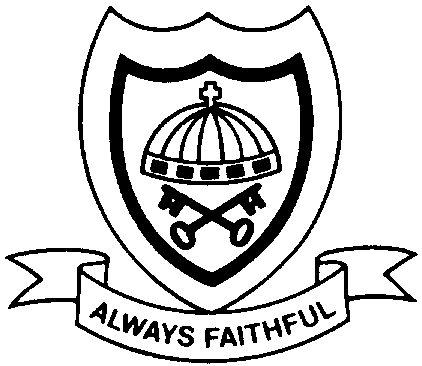 